18 июля провели День молодежи, в котором чествовали спортсменов XVII летней Спартакиады спортсменов. Также в программе были спортивные соревнования, в котором участвовали все желающие.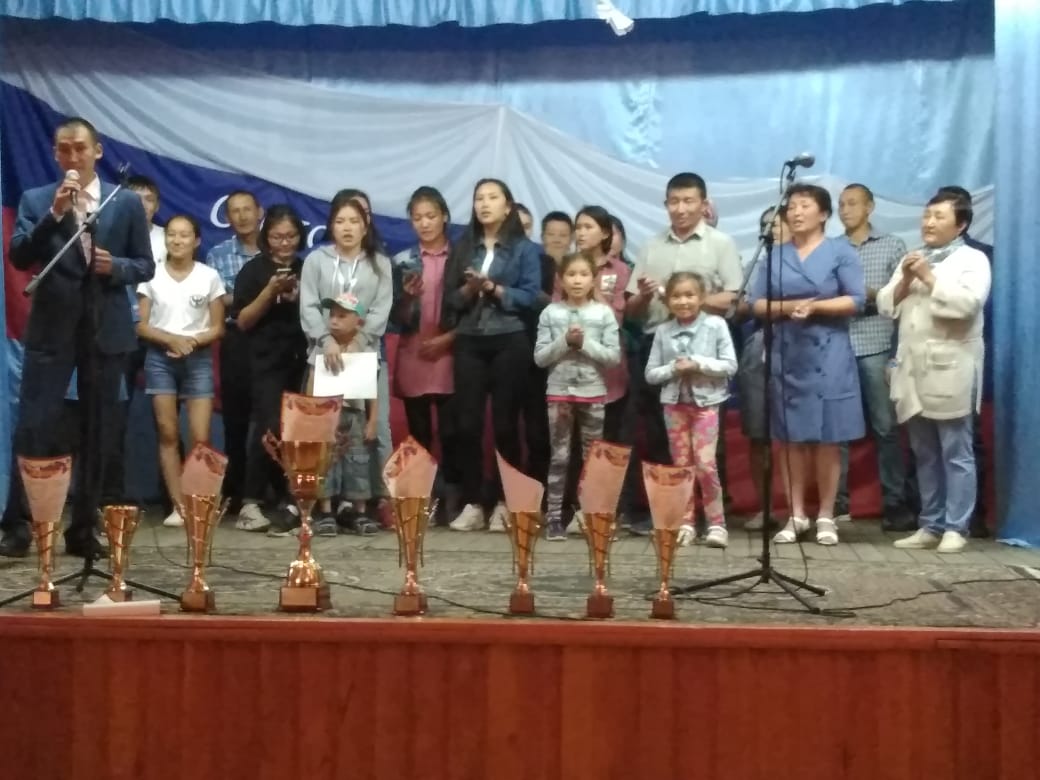 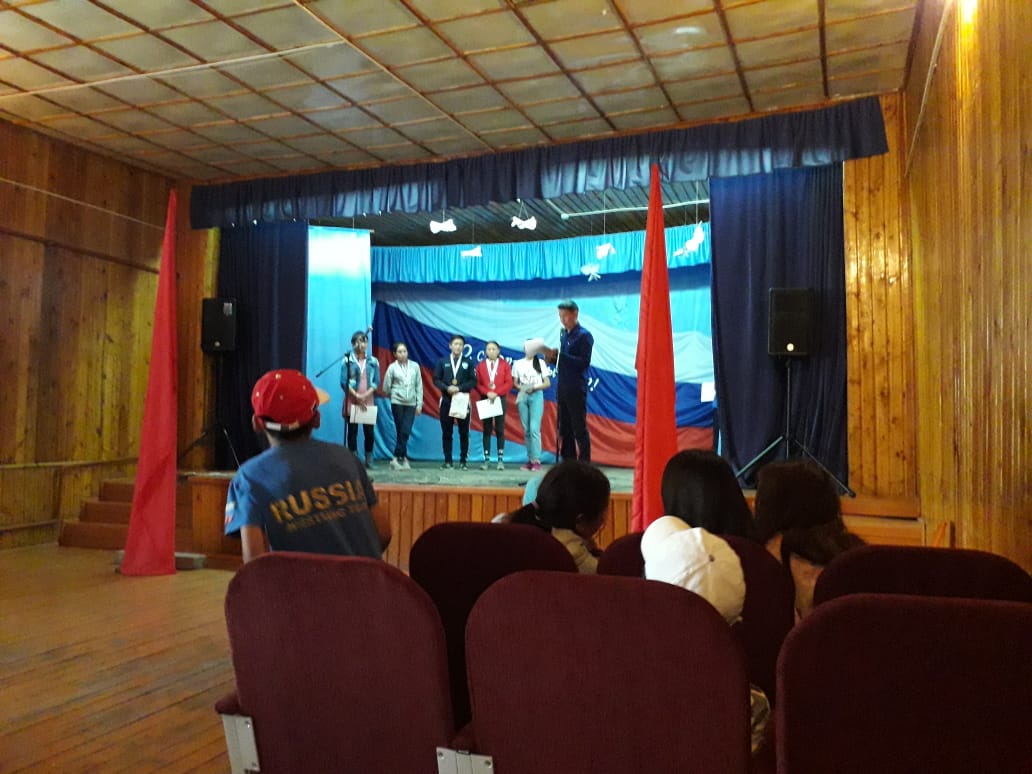 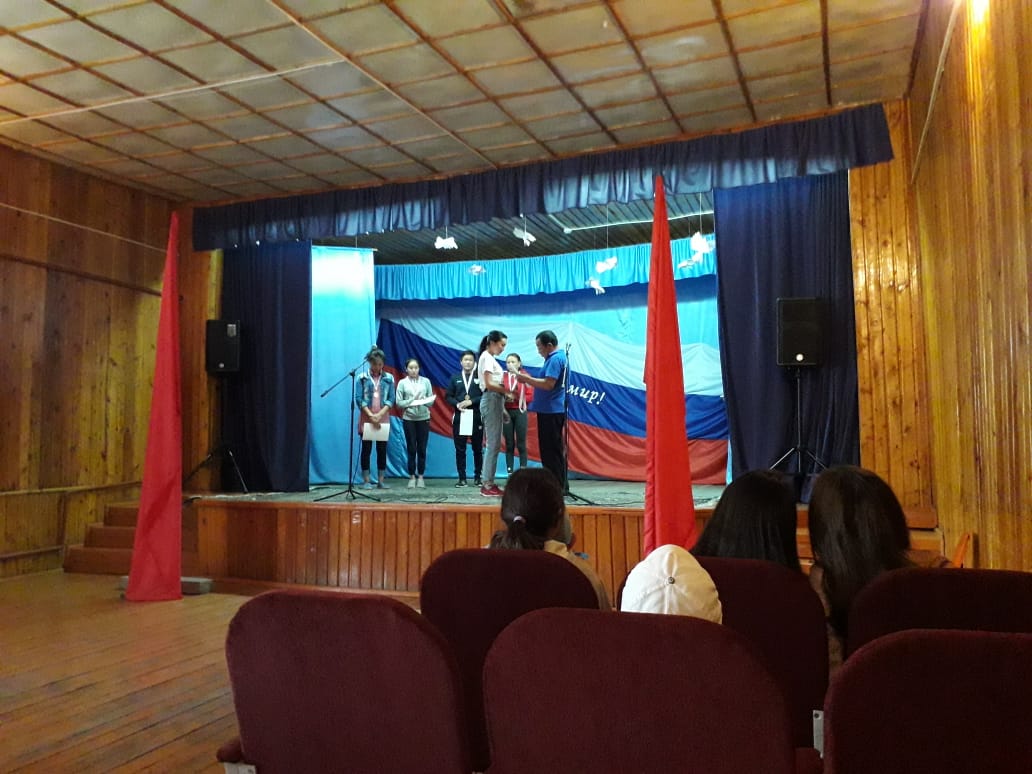 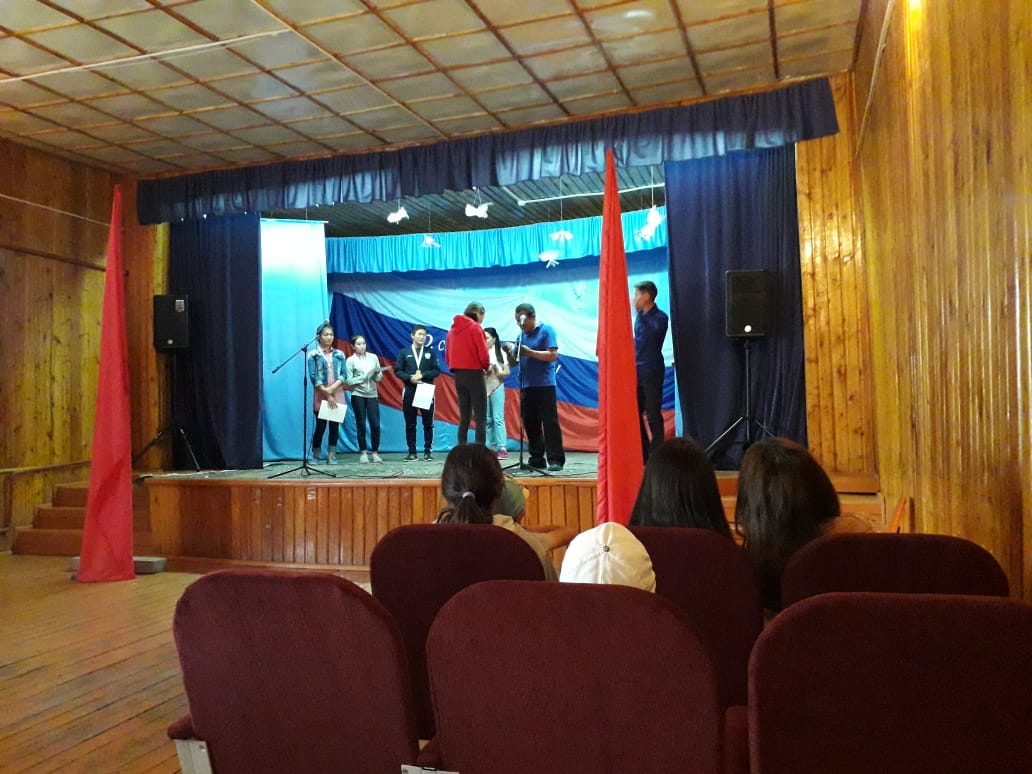 